SRINIVAS UNIVERSITY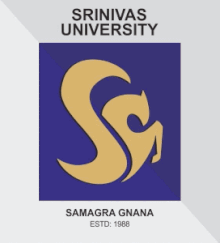 COLLEGE OF PHYSIOTHERAPYMANGALORE-575001, KARNATAKA (INDIA)RESEARCH CENTRE IN MOVEMENT SCIENCES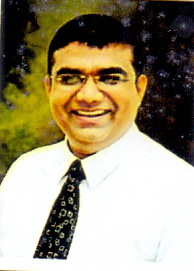 Dr. Ajay KumarThe Movement sciences research centre aims to bring together leading academicians, researchers and research scholars to exchange and share their experiences and research results on all aspects of physical therapy and movement sciences. It also provides a premier interdisciplinary platform for researchers, practitioners and educators to present and discuss the most recent innovations, trends and concerns as well as physical challenges encountered and solutions adopted in the fields of Physical therapy and movement sciences. It focuses on implementing best research with clinical expertise and patient values. Research centre is well designed and highly equipped to establish services to the mankind and inculcate the habit of sensitive and healing touch to the patients with the following objectives i)application of the recent research outcomes in the clinical practice ii) to analyse the different movement impairments and correct the deviations. iii) Designed to advance the student’s abilities to independently develop and carry out research projects that strive to establish the scientific basis for the prevention, evaluation and treatment of impairments, functional limitations and disability.  RESEARCH PUBLICATIONS:Reliability and validity of Kannada version of Victorian Institute of Sports Assessment for patellar tendinopathy (VISA-P-K) questionnaire. Journal of Clinical Orthopaedics and trauma (2018). Prevalence of Temporomandibular joint disorders in competitive swimmers: a cross sectional Study. Journal of Advances in Sports and Physical Education (2019).Rapid upper limb assessment (RULA): validity and reliability evidences in identifying workplace ergonomics among bank employee’s using computers. Journals BAHIANA School of Medicine and Public Health (2019).Rapid upper limb assessment (RULA) in ergonomic assessment: A comprehensive review. Journals BAHIANA School of Medicine and Public Health (2019).A study of reliability and validity of Rula against Reba among the employees operating computers in the bank. Journal of Advances in Sports and Physical Education (2019).Cross cultural study of adaptation and validation of Kannada version of self-administered Leeds assessment of neuropathic symptoms and signs (s-lanss)pain scale in chronic pain patients. International Journal of Physical Education, Sports and Health 2021 (2020).Cross-cultural adaptation, reliability, and validity of Kannada version of fear avoidance belief questionnaire in chronic low back pain. Journals BAHIANA School of Medicine and Public Health (2020).COMPLETED PAPERS/PROJECTS:Inter-rater and Intra-rater small knee bend test with and without knee pain: A reliability study.Identification of postural risk factors among clinical physiotherapist using rapid upper limb assessment (RULA): An observational study.Association of excessive smartphone use and breathing pattern in sedentary young adults: A cross-sectional study.